VÄXTKRAFT I HELA KOMMUNEN			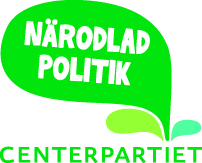 Närodlad politik och ett nytt ledarskap är vårt valbudskap i Götene. Vi i Centerpartiet bygger våra värderingar på underifrånperspektivet. Vi vill skapa möjligheter för alla människor som ser till att saker och ting blir gjorda och förändra saker till det bättre. Centerpartiet har alltid varit ett handlingskraftigt parti och vi vet att utveckling inte kommer av sig självt.  För oss är det viktigt att se potential och utveckling i hela Götene kommun. Närodlad politik är också vardagsnära saker som nya cykelvägar, närproducerad mat på förskolor, skolor och äldreboenden. Bredbandsutbyggnad som ger dig möjlighet att arbeta var du vill.Centerpartiet vill ge alla maximala möjligheter i livet och värna omsorgen om varandra. Grunden är en offentligt finansierad skola, vård och omsorg liksom ekonomisk grundtrygghet och en förutsättning för ett tryggt, långsiktigt samhälle med en gemenskap där alla behövs.Centerpartiet har övertygelsen om att enskilda människor klarar av att fatta beslut som berör var och ens vardag. Besluten ska vara nära den som det berör. Det är närodlad politik!Ett öppet land, en öppen attityd till andra och till varandra, utgör grunden för vår demokrati, vårt välstånd och vår välfärd. Centerpartiet är motpolen till krafter som bygger främlingsfientlighet och rasism. Vi tar kampen mot fördomar och diskriminering.En av våra allra största utmaningar är att stoppa klimatförändringarna. Vi är säkra på att det går, men det kommer inte att fixa sig av sig själv. Vi tror på ny teknik, smarta lösningar. Vi tror på morot istället för piska. Alltså både frihet och ansvar.Närodlad politik fångar vårt ursprung på landsbygden och vår jordnära identitet som går tillbaka i generationer och fortfarande driver utvecklingen i hela landet. Vi ser det på landsbygden hur företag kompletterar sina verksamheter med upplevelseturism, caféer och entreprenad verksamhet. Vi ser det bland de hundratals småföretagare som vill växa och anställa. Men jobb skapas inte av politiker utan av företag som kan anställa. Det är de som är våra jobbskapare. Vi vet att jobben skapas genom att företag får bra möjligheter att kunna anställa och får personal med bra kompetens och utbildning. Närodlad politik ger fler jobb och växtkraft i hela kommunen! Våra huvudfrågor i valet 2018Centerpartiets politiska huvudområden är jobb och företagande, miljö och klimat samt hela kommunen. Det är inom dessa områden som många av de stora utmaningarna finns och där Centerpartiet kan göra skillnad. Vi vet att hela landet måste vara på fötter, om vi ska kunna utveckla den gröna sektorn för att skapa en hållbar tillväxt. Fler växande företag ger fler riktiga jobb och bidrar till vår gemensamma välfärd. Tillsammans med tillväxt och en verklig handlingskraftig miljöpolitik tar vi sikte på ett samhälle som är oberoende av fossil energi, 100 % förnybart. Jobb och företagande (Jobb i hela landet)En bra start i livet med en förskola och skola i toppklass som ser varje individ är en förutsättning för att senare i livet få ett jobb. Det är inte minst viktigt för alla med någon funktionsvariation, att vi ser alla, har omsorg om varandra och att alla ska ha ett jobb att gå till. Antingen genom att bli anställd eller att starta sitt eget företag. Därför måste skolan arbeta tillsammans med det lokala näringslivet. En av de viktigaste faktorerna för att eleverna ska visa goda resultat är kvaliteten på undervisningen. För oss i Centerpartiet är det viktigt att det finns förskolor och skolor med bra kvalitet i alla tätorter i kommunen för att hela kommunen ska ha möjlighet att leva och utvecklas. För att företagen i kommunens ska kunna fortsätta att utvecklas och växa krävs också ett tätt samarbete med vuxenutbildningen för att fler har rätt utbildning eller får kompetensutveckling till jobben som finns. Ge skolan och lärare rätt förutsättningar efter behov. Öppna upp för andra aktörer än kommunen att driva skolor.Ge alla rättvisa förutsättningar för att kunna skapa sina egna liv oberoende av funktionsvariation.Fortsätta att utveckla Musikskolan till Kulturskola tillsammans med fler lokala aktörerRenovera Musikskolans lokaler så att de blir ändamålsenliga på LiljestenskolanFörskolan Lundsbrunn, renovering alt flytta över allt till Lundagården.Se över förskolans lokalbehov på Västerby och renovera dem.Renovering alt nybyggnation av badhusetFör Centerpartiet är det viktigt att alla skall kunna utvecklas och hitta karriärvägar i sin yrkesbana, även inom de traditionellt kommunala yrkena. En del av detta är att ha flera arbetsgivare att välja mellan, en annan väg kan vara att själv få ta vara på den möjligheten att själv starta ett företag inom välfärdsbranschen eller utbildning. Det tror vi utvecklar både människan och verksamheten och ger dessutom brukaren möjlighet att själv bestämma mer över sin vardag. Lika viktigt anser vi det vara att det ska vara enklare att starta och driva företag, fokus bör ligga på tillväxt och mindre krångel. Det måste bli lättare för unga att få sitt första jobb och grundregeln bör vara att nyanlända får arbeta från dag ett i Sverige.Införa LOV i hemvårdenÄldreboende i Lundsbrunn Teknikstöd i hälso- och sjukvård samt omsorgSynliggöra olika karriärvägar inom äldreomsorgen för att ungdomar ska kunna se vårdyrket som ett utvecklande framtidsjobb. Snabbspår för nyanlända, ta vara på kompetensenInföra ”Rättviksmodellen” ny modell för tillsyn och kontroll av livsmedelsföretag. Modern landsbygdsutveckling som - underlättar för oss som bor, driver företag eller turistar i Götene kommunKinnekulle med sin storslagna natur är rikt på många mindre företag inom hantverk- och turistbranschen. För att bla småföretagarna ska kunna och våga att växa i sina företag måste vi vara lyhörda för vad som behövs för att skapa ännu bättre förutsättningar för företagandet samt för att locka nya företag.Arbeta för att det ska bli enklare för landsbygdsföretagen att skylta upp för att hänvisa till sitt företag.Fler övernattningsalternativ ex. ställplatser för husbilar och fler campingplatser.Bättre vandrings/cykelkartor där bla lokala näringsställen finns utmärktaÖkad marknadsföring av vandrings- och cykelturism på Kinnekulle Ta vara på Kinnekullebackens möjligheter året omVi vet ju att fyra av fem jobb skapas i och av våra småföretagare därför är bla rätt utbildning, entreprenörskap och våra företagare viktiga för att Götene Kommun ska kunna ge bra utbildning, omsorg om våra barn och äldre.Miljö/klimat (Resultat för miljön)Centerpartiet vill att Sverige ska vara ett föredöme i miljö- och klimatarbetet och då måste Götene hänga med i arbetet. Ett steg i rätt riktning är att underlätta för människor att sortera sopor och avfall genom att det finns bra system för återvinning. För att fortsätta att bygga ett hållbart samhälle måste utbyggnaden av förnybar energi fortsätta för att hela Sverige år 2040 ska vara helt fritt från fossil energi. Vi tar klimathotet på allvar och utbyggnaden och utvecklingen bla vindkraft och sol- och bioenergi mm måste fortsätta. Vindkraftsutbyggnaden måste ske med stor hänsyn till närboende och miljö. Transporter av olika slag är en av de stora miljöutmaningarna. Centerpartiet har stämmobeslut på att målet är en fossiloberoende fordonsflotta till 2030.   Det ska gå att resa och samtidigt vara rädd om miljön. För oss på landsbygden är bilen ofta en förutsättning för att kunna bo och verka. Därför måste vi fortsätta att ersätta de drivmedel vi tankar med idag med förnybara och hållbara alternativ. En väsentligt ökad användning av solpaneler till värme- och elproduktion är möjlig på kommunala och privata fastigheter.Samarbetet med de kommunala bolagen för att de kommunala verksamheterna ska bli självförsörjande på elenergi anser vi ska fortsättaInföra ett mål om minskning av matavfall och svinnFörenkla ansökningsförfarandet vid installation av solceller, paneler.Inför system för vägning av soporKommunala transporter sker med förnybara bränslen som tex biodieseln HVO enligt beslut efter vår Centermotion.Ingen människa ska bli utsatt för giftiga ämnen i sin vardag. Oavsett om det handlar om livsmedel, leksaker eller byggnadsmaterial ska man kunna känna sig trygg. Som förälder ska du kunna vara säker på att badankan ditt barn biter i inte är giftig. Vi vet att miljöarbetet måste drivas på i såväl Götene som hela Sverige och EU. Kommuner och landsting handlar upp för många miljarder varje år och kan därmed gå före och ställa krav.Vi fortsätter att ställa krav på att mat som köps in och serveras till barnen våra förskolor och skolor och de äldre inom omsorgen är producerad med högt djurskydd, höga miljökrav och antibiotikafritt.  Vi vill att människor ska kunna välja bra mat som kommer från gårdar som tar hand om både sina djur och miljön, på så sätt värnar vi om sysselsättningen i Sverige och inte minst vår egen närmiljö. Centerpartiet vill också att större andel av de livsmedel som köps in i kommunen ska vara närproducerade och ekologiska. För oss är det också viktigt att de som har matdistribution får mer inflytande över sin mat. Detta ska kunna lösas på det sätt som passar den enskilda individen bäst. Produktion, uppgradering och tankställe för biogas.Fler laddningsstationer för elbilar i alla kommunens tätorter.Snabba på arbetet med att fasa ut farliga kemikalier och hormonstörande ämnen ur vår vardagSamlastningscentral för att öka möjligheten för mer närproducerade varor samt minska transporternaAtt kommunen endast köper in livsmedel som är producerade med högt djurskydd, höga miljökrav samt antibiotikafritt. Med syfte att få mer svenska, närproducerade och ekologiska råvaror i våra kök, enligt den av fullmäktige antagna Centermotionen.Valfrihet/olika lösningar av matdistribution inom hemtjänstenHela GöteneCenterpartiet i Götene är det parti som ser till hela kommunens utveckling och då måste vi ha en infrastruktur som fungerar överallt. Vi jobbar för att hela vägnätet från våra små byar in till tätorter och städer ska hålla god standard hela vägen.  För att bygga ut vårt cykelvägnät i hela kommunen för att binda samman byar med tätorter. Det gynnar vår egen vardagscykling och blir ett lyft för cykelturismen i kommunen Kollektivtrafiken behöver byggas ut. För att klara av utvecklingen av tågtrafiken på regionala banor, som Kinnekullebanan, måste ny grön teknik tas tillvara, ex gällande drift av tågen mmVi anser att närtrafiken måste förändras så att den utgår från resenärens behov. Detta för att nå fler resenärer på landsbygden som idag saknar kollektivtrafik. För att ha möjlighet att kunna bo i hela kommunen måste det finnas olika typer av kommunikationer, oavsett om det gäller att ta sig till fotbollsträningen, tandläkare eller någon av kommunens träffpunkter. Att få möjlighet att ta sig till kommunens olika träffpunkter, för äldre, både på landsbygden och i tätorterna är för oss en självklarhet. Den sociala gemenskapen som man får del av där är viktig och skapar trygghet, förebygger åldrandet (och psykisk ohälsa).För att människor ska känna sig trygga måste man ha förtroende för polis och rättsväsende, vi har idag ett bra samarbete med polis och andra lokala aktörer i kommunen. Det samarbetet måste värnas och fortsätta. Det är viktigt att vi fortsätter att ta ett stort ansvar för det brottsförebyggande arbetet tillsammans med polis, företagare och civilsamhället. Utformningen av olika miljöer och belysning i våra samhällen och på landsbygden har också stor betydelse för trygghetskänslan. Utveckla närtrafiken genom att göra den mer tillgänglig och användarvänligInföra en ”Träffpunktsbuss”, så att det finns möjlighet för de äldre att ta sig till kommunens olika träffpunkts verksamheter. Fortsätta att stärka stödet till vägsamfälligheter och belysningsföreningar.Fler cykelvägar i kommunen, det ska vara lätt och säkert att ta sig med cykel till jobb, skola mm men även som turist i Götene kommun.Säkra skolvägar inkl skolskjutsarUndergång för gående och cyklister under 44:an vid GöteneBelysning Lundsbrunn, vid affären – trygghet och säkerhetUtveckla gröna miljöer i tätorterna, ex Badhusparken i Götene, för fler attraktiva samlingsplatser.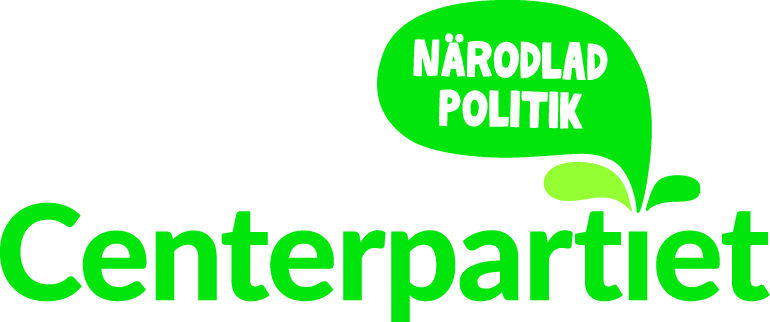 